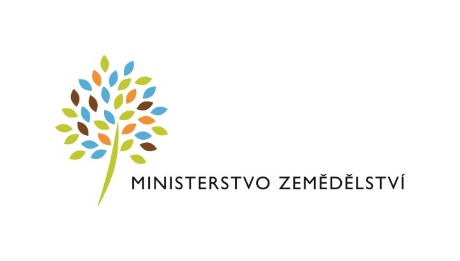 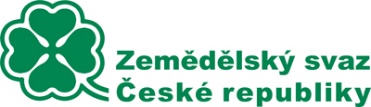 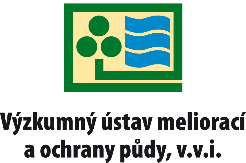 Česká technologická platforma pro zemědělstvíve spolupráci s Výzkumným ústavem meliorací a ochrany půdy, v.v.i.si Vás dovoluje pozvat na workshopProblematika pesticidů, digestátu a jejich aplikacekterý se koná ve čtvrtek 19.10.2017 od 9:00 hodin v sále obecního úřadu DehtářeProgram:Akční program Nitrátové směrnice – aktualityProblematika aplikace přípravků na ochranu rostlin ve vztahu k jakosti vod a jejich rizikaOptimální nakládání s digestátem ve vztahu k využití živin pro tvorbu výnosu a omezení ztrát dusíku do okolního prostředíOchranná pásma vodních zdrojů a pesticidyMalé vodní nádrže - problematika kvality sedimentů a jakosti vodWorkshop je pořádán za podpory Ministerstva zemědělství ČR při České technologické platformě pro zemědělstvíInformace pro účastníky: Workshop se bude konat se koná ve čtvrtek 19.10.2017 od 9:00 hodin v sále obecního úřadu Dehtáře (49.4862769N, 15.2753619E). Prezence účastníků od 8:30 hodin. Předpokládaný konec v 15:00 hodinÚčast a občerstvení zdarma!!!Možnost parkování před budovou.Kontakt: maxova.jana@vumop.cz 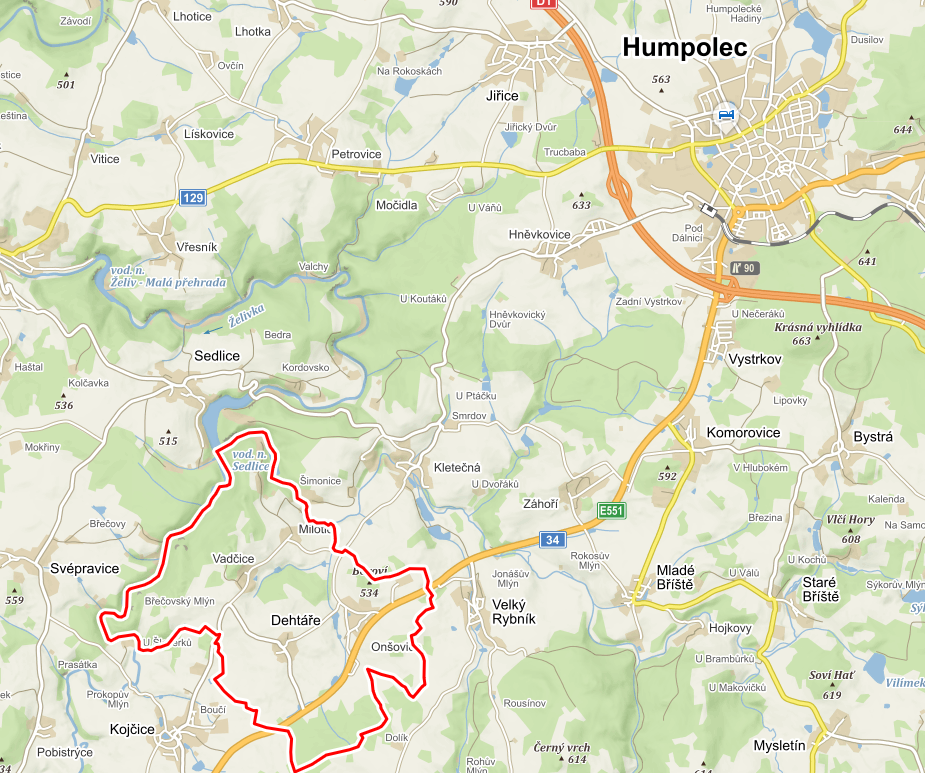 EXIT 90 D1 směr PelhřimovXT 90